Publicado en Barcelona el 05/10/2022 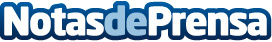 La Pescadería de María: variedades de temporada, la manera fácil y económica de incluir pescado en una dietaLa Pescadería de María facilita el consumo de pescado ofreciendo opciones fáciles y saludables al alcance de todos los bolsillos. El ecommerce apuesta por abrir camino hacia la alimentación equilibrada de la mano de su asesora nutricional Júlia Farré, dietista y nutricionista del centro Júlia FarréDatos de contacto:Marta Jacob933612034Nota de prensa publicada en: https://www.notasdeprensa.es/la-pescaderia-de-maria-variedades-de-temporada Categorias: Nutrición Gastronomía Restauración Consumo http://www.notasdeprensa.es